	Attachment H: 	Instrument Web VersionPlease click on preview link of assessment in web format:https://nnphi.az1.qualtrics.com/SE/?SID=SV_ddsDoe9N4NkWNzT&Preview=Survey&BrandID=nnphi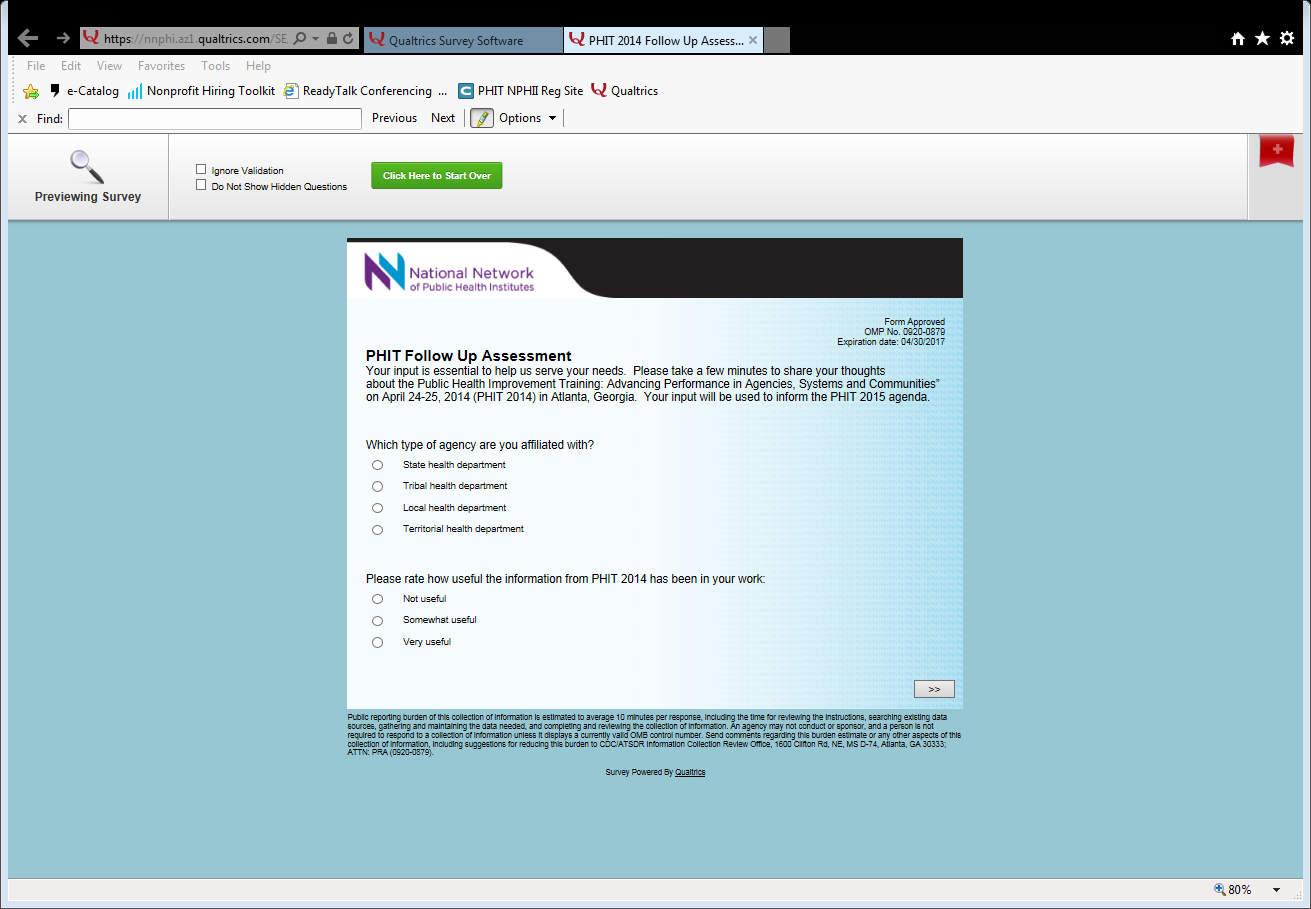 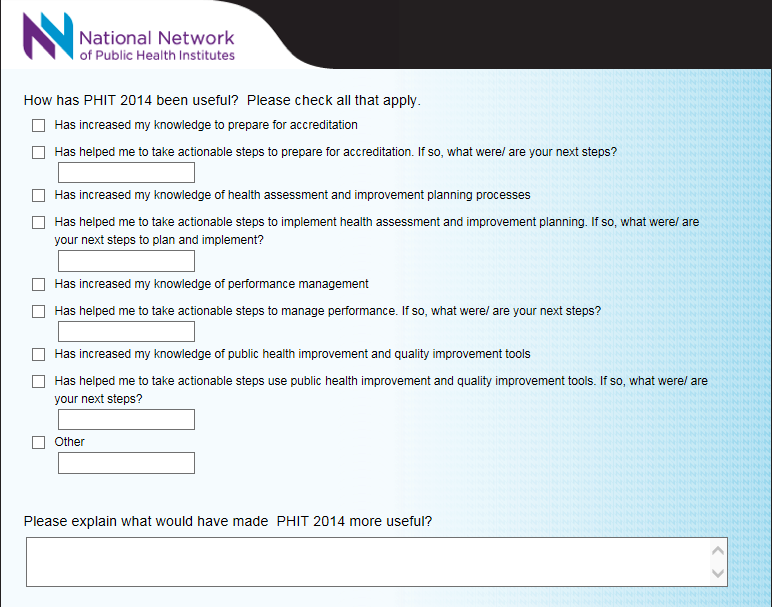 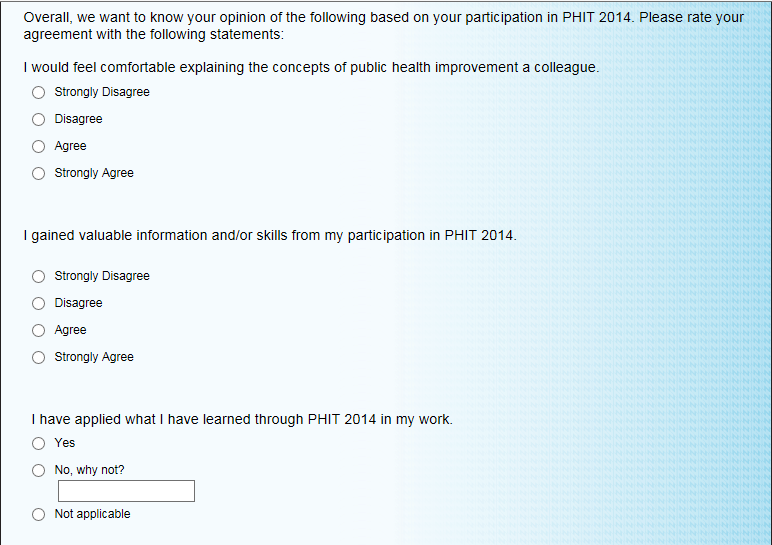 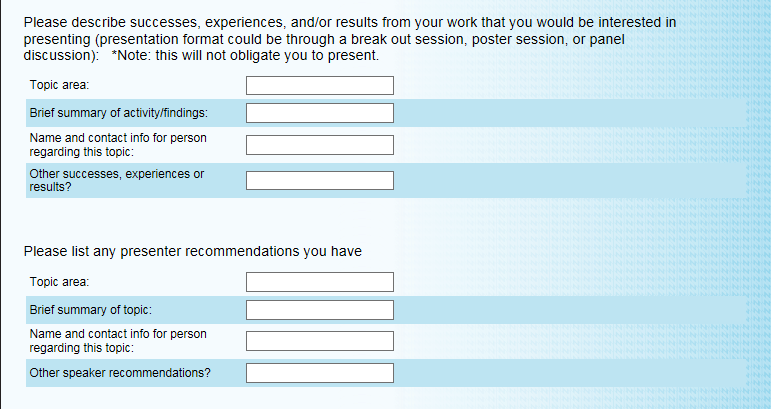 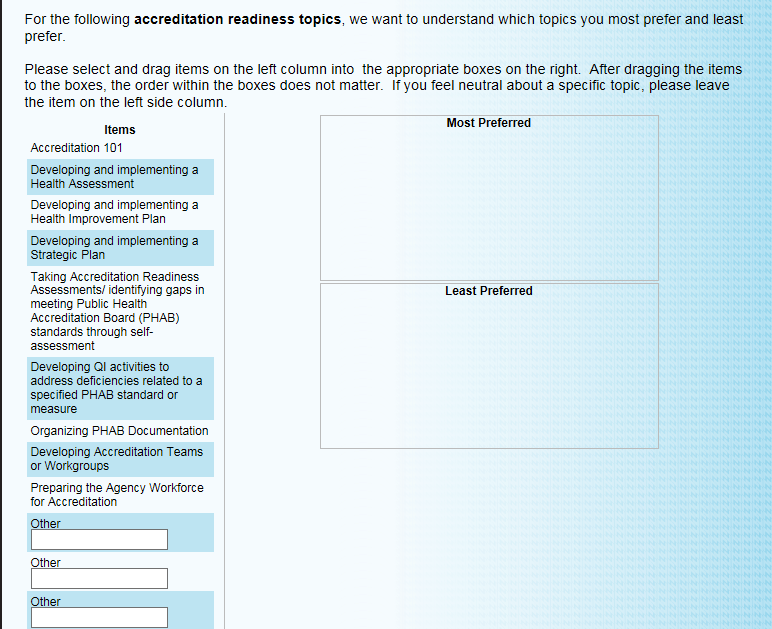 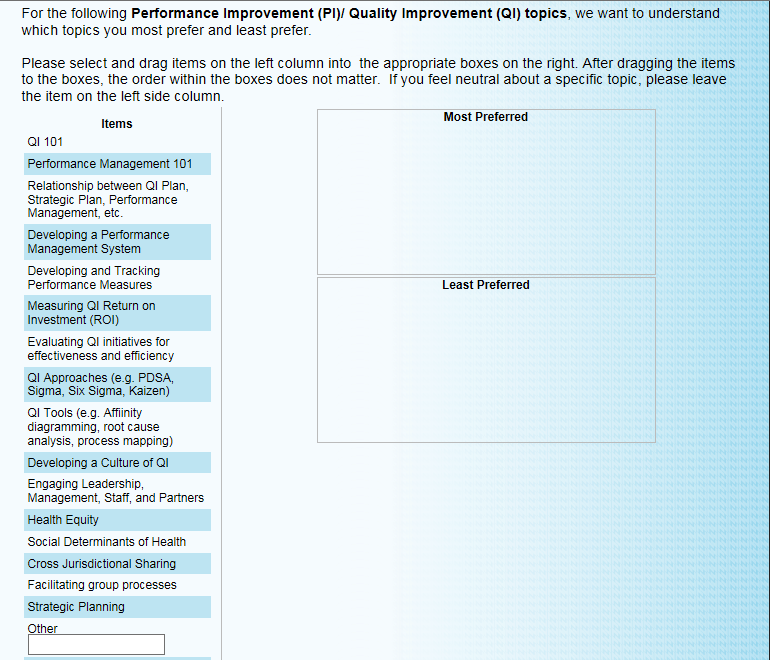 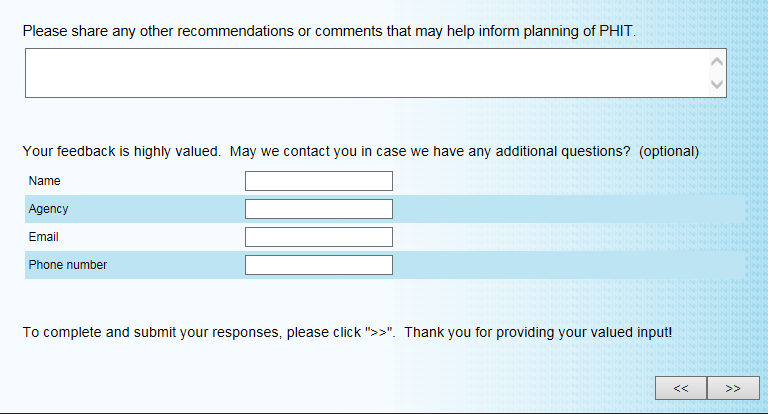 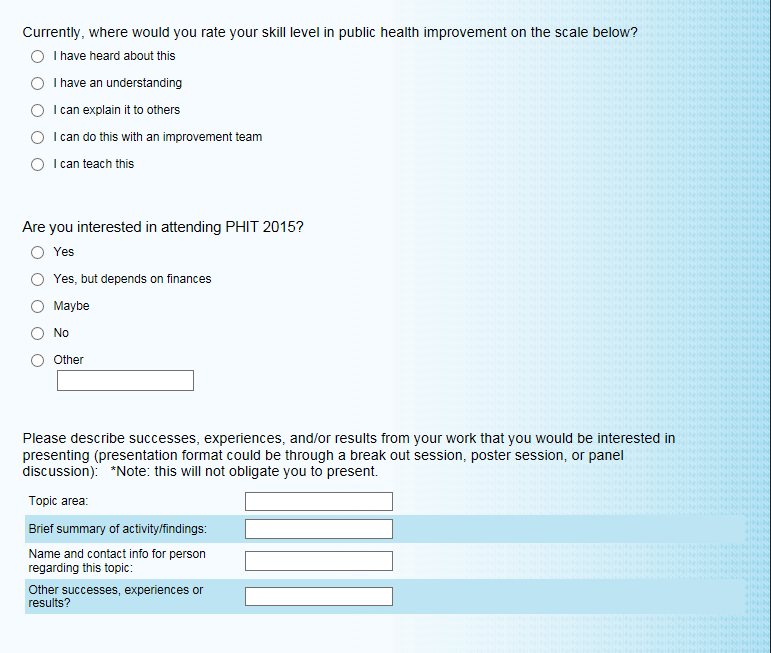 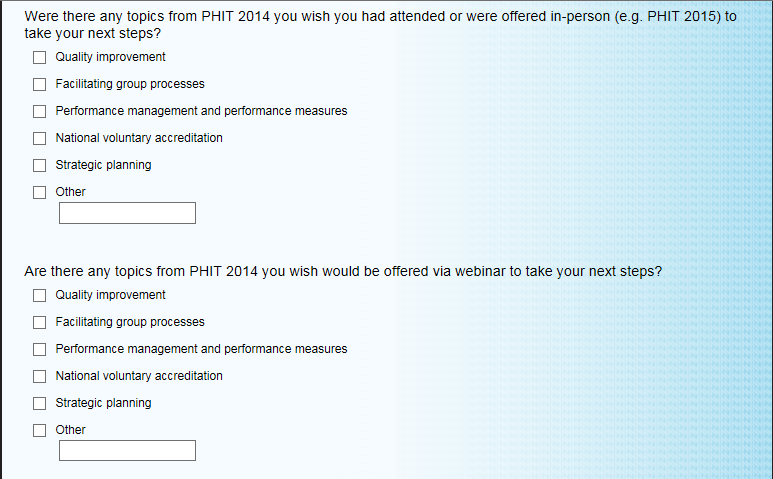 